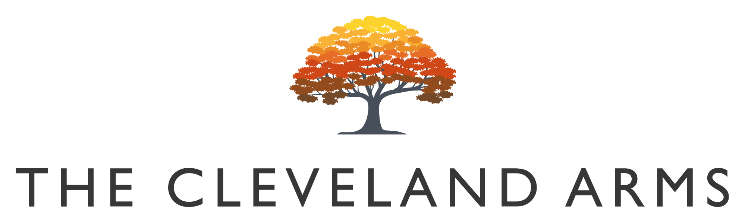 #	(`Bloody Mary’sBloody Bens Bloody Mary £5.50Bloody Bens Large Bloody Mary £8Bloody Bens Virgin Mary £3Small PlatesTomato & Mozzarella Arancini Balls (V)Roasted red pepper salsa & herb oil £7Ham Hock TerrineOnion chutney, Cornichon, bread £9Baked Cornish Truffled Brie (V)Toasts, pickles & chutney £12Herb Marinated Mixed Olives £3.50Sunday SidesPigs in Blankets / Cauliflower Cheese / Pork & Apple Stuffing £ 4Children’s MenuAny Children’s Size Roast £8Tomato Linguine Pasta (V) £7Sunday MainsAll our meat & vegan roasts are served with seasonal vegetables, roast potatoes, gravy, and Yorkshire pudding.Sussex Rump of Beef £15Slow Roast South Downs Lamb Shoulder £15Sussex Slow Roast Pork Belly £14Sussex Free Range Roast Chicken Supreme £14Roasted mushroom filled butternut squash with herb crumb (Vg/V) £14DessertsApple & Ginger Crumble (V)Vanilla Gelato £7Banana cake with fudge sauce (V)Vanilla Ice Cream £6Coffee Affogato (Vg)Espresso, ice cream, shortbread £5The Cleveland Cheese BoardPickled walnut, crackers & fruit jelly £9FWIP Ice Cream MachineSoft Serve Ice Creams & Sorbet Available £3.50Vegan Ice Cream Available 